Application form
Come As You Are festival
Please note, we will only accept applications complete on this form, and are unable to accept scripts. 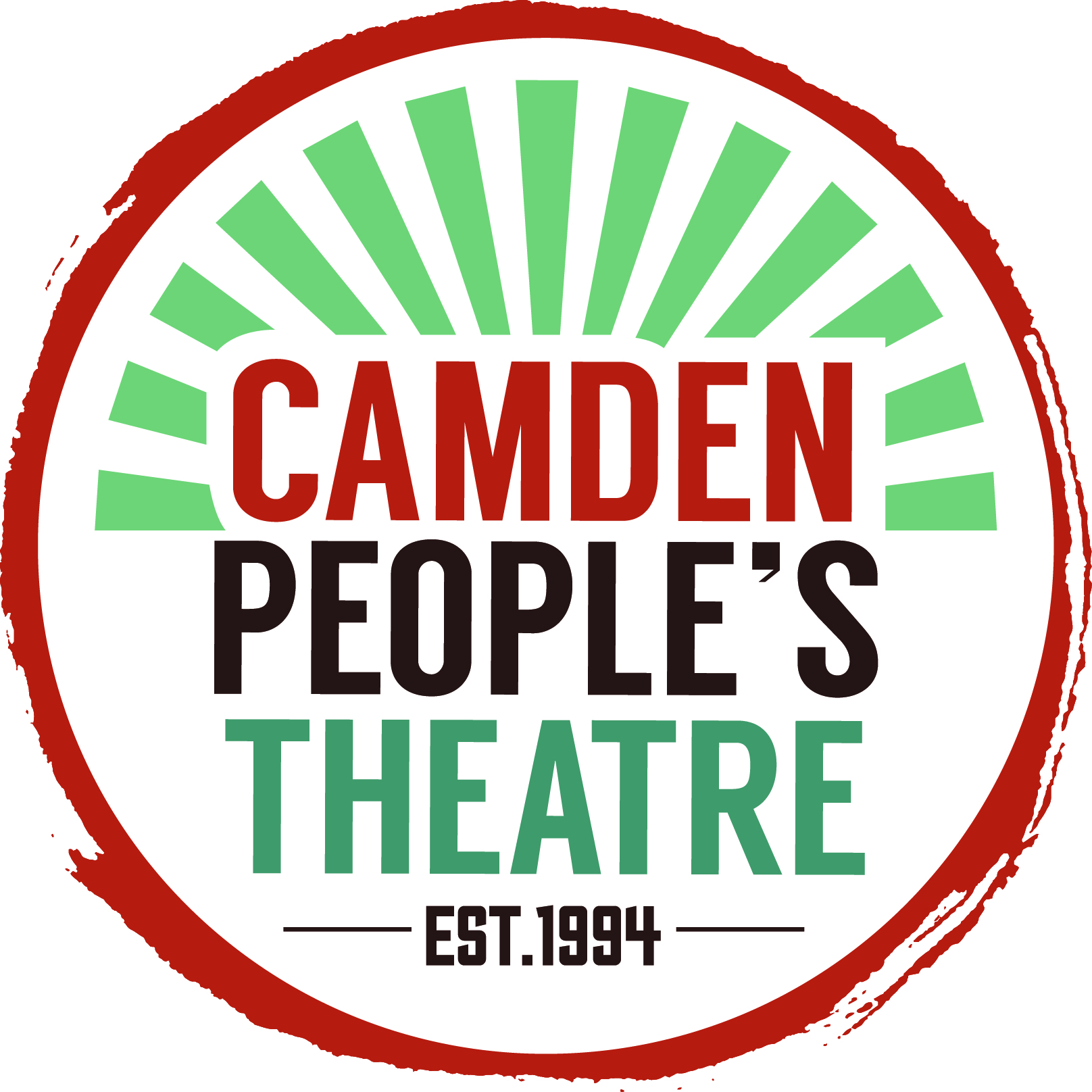 
Contact and company informationEvent informationSpace requirements
Please check to indicate whether your event will ideally take place in our theatre; another, non-theatre space at CPT (e.g. basement space, foyer etc); or off-site.Technical informationPlease indicate your tech requirements. In 'other', please notify us if your event involves e.g. liquids/food/mess; or anything else it may be useful for us to know in advance.Max. 250 words about the artist/company: what you do and why; what work you've made, with whom & whereMax. 300 words about the performance you’d like to bring to CPT. (What makes it distinctive?)Reviews / feedback from previous workPlease complete this form, turn into a PDF, and return to Anna O’Dell (anna@cptheatre.co.uk) by 10am, Mon 10 April. Please include links to supporting documentation (videos, images)– we will not be able to accept email attachments. We will accept your application as an accurate representation of the work you’re proposing, and of your availability. Late applications will not be accepted.Unfortunately, due to the amount of applications anticipated, we are unable to notify or feedback to unsuccessful applicants. Name of artist / companyLead contactPreferred pronouns for lead contact / company membersWebsite (if applicable)EmailPhone no.Where are you based?Availability between 12 Sep -1 Oct How do you / your company members identify?Age/s of companyEthnic group of company Name of eventNumber of performersStage of development - e.g. early scratch, work-in-progress, full productionExpected running timeOne-line summaryLondon premiere?Theatre spaceOther space at CPTOff-site / outdoor / other (please describe)LightingSoundMics / standsSetOther